Sijo Thomas 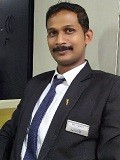 Senior HR Executive / AM HRPhone:	9633074246/08075720134Address:	puthuparambilHouse,Kollampattada, Kumily P.O, Idukki, Kerala-685509Email:	ssijothomas@gmail.comExtensive background in HR generalist affairs, including experience in employee recruitment and retention, staff development, benefits and compensation, HR records management, and legal compliance.EXPERIENCERadisson Blu, KochiHR Executive15-07-2019 to presentDuties & Responsibilities:PayrollStatutory complianceStaff induction and joining formalitiesFull and final settlementLotus 8 A’ Part Hotels Nedumbassery, ErnakulamHR – Executive01-02-2018 to 10- 07-2019Duties & Responsibilities:RecruitentStaff induction and joining formalities Full and final settlementPF & ESICAttendance monitoringStatutory Compliance ( Hotel All Certificates and License its renewalwork)PayrollProfessionalTaxHotel ClassificationWorkTheWetzlarResortsandHotelsPvtLtdMuvattupuzha, ErnakulamHR – Executive25-01-2017 to 14-12-2017Duties & Responsibilities:RecruitentStaff induction and joining formalities meetingFull and final settlementAttendance monitoringPayrollAsirvad Microfinance Ltd , Idukki,KeralaExecutive – HR27-07-2015 to 05-01-2017Duties & Responsibilities:RecruitmentStaff induction and joining formalitiesFull and final settlementAttendance monitoringStaff welfare activityCoordination of different branch staffs.PF &ESITheWindsorCastleandTheLakeVillagesResortPvtLtd Kottayam,KeralaTrainee- HR15-11-2013 to 08-11-2014Duties & Responsibilities:Organizing the recruitment of staff, coordinating interviews, checking referencesStaff induction and joining formalities meetingFull and final settlementAttendance monitoringStaff welfare activitypayrollPF &ESIEDUCATIONAnnaUniversityChennai,TamilNadu, Master of BusinessAdministration (MBA)-HR FirstClassMG University ,Kerala , IndiaBachelor of Commerce (B.com) with Computer ApplicationSecond ClassKeralaBoardofHigherSecondaryEducationCommerce56.25 %Kerala State Board of Secondary Education, KeralaSecondary School Leaving Certificate (SSLC)50%PROJECTSJune2013March2011March2007March2005AstudyonTheWorkplaceEnvironmentandItsImpactOnEmployeesPerformancein NagarjunaHerbalsConcentratesLimited,Alakode,Tthodupuzha,,Idukki,kerala,IndiaAstudyonLeadershipEffectivenessinConnemaraTeaFactory(p)LtdVandiperiyar, Idukki,Kerala.COMPUTER PROFICIENCYPayroll Software Tally Erp9Formatting and Updating of Systems, Microsoft office 2000, 2003,2007,2010.Operating system & platform Windows Xp, Windows 7,8,10STRENGTHSelf Confidence Quick Learner MotivatorDECLARATIONI hereby declare that the above mentioned details are true to the best of my knowledge and beliefDate:Place: kumily	                                                                         SijoThomas